Fr. Charles J. Watters         Assembly 2688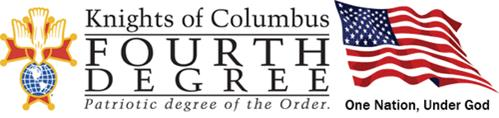 Meeting notes:  May 13,2021   In Person & On-LineFrom your Interim ScribeWorthy Brother Sir Knights,Please accept my apologies. I was not able to produce a recap for our May 13th Assembly meeting that was held at Mary Our Queen. Due to unforeseen circumstances, there was no recording made of our meeting   Nick MatteraAnnouncements:Birthday announcements ………….  15 for month of MayWedding Anniversaries ….…………    6 for Month of MayNo new or visiting members were in attendance.Officer Roll call supplied via attendance log.Minutes of April meeting with corrections was approved.Officer / Committee reportsFaithful Navigator 		Emailed Faithful Comptroller	Report was givenFaithful Purser 		Report was read (provide by Joe Thibadeau)Chalice Committee 		Report was provided by Ed PiersonCharity committee		No reportFund Raising Committee	No reportPatriotism Committee	No reportHonoring Guard		No reportMembership Committee…	Seeking to enroll Fr. Peek in to our AssemblyTrustee report 		Trustee SK Chuck Langgood gave account of upcoming election progress.  A list of candidates was presented. Final Officer  nominations will be accepted at the June meeting  and the final vote will be taken. Social Report 		Sir Knight Bob Santos has arranged for our Assembly to attend a Gwinnett Stripers baseball game onAugust 7, 2021 (spouses & significant others are invited)  	Details: a)$22/pp includes parking pass, b) Party Dock seating ( 1st Baseline), c) 2hr Food Buffet, limited beveragesd) purchase beverages area.  Current limit is 20 people total (possible up to 24 people). (Normal cost is $44 PP) Commitments are needed by the June meeting (Bring payment to the June Meeting with checks payable to the Assembly and include names and email addresses of attendees)All tickets will be distributed by email …. No paper tickets!Fr. Charles J. Watters              Assembly 2688Meeting notes:  May 13,2021   In Person & On-LineNo Unfinished Business was discussed.New Business to discuss:Trustee Chuck Langgood discussed the possibility of displaying a wreath at the John’s Creek Veteran Memorial Park.  Third degree reports (oral reports,only, with no electronic copies or details due to the lack of a meeting recording)Mary Our Queen:    Report was provided .St. Andrews: 	Report was provided.All Saints:		Report was provided.Good of the Order:  Continued Prayers for all requests. Close of Meeting